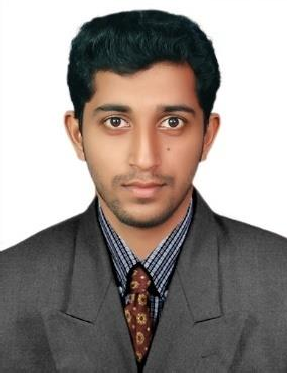 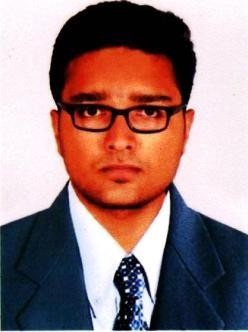 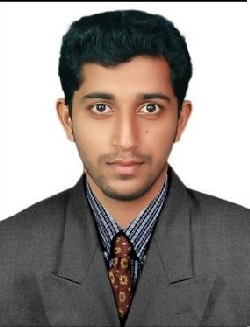 Email ID: akhil.381464@2freemail.com PERSONAL INFODate of Birth: 4 April, 1994Gender : MaleNationality: IndianRelationship Status: SingleVISEN INDUSTRIES PVT. LTDProject Engineer - August2015 to September 2017DUTIES:Preparation of material inspection, work inspection and test plans and check lists for site activities.Inspect work progress to identify challenges, mitigate risks and guarantee staffsafety.Monitoring Quality Control for each definable area of work as per PQP,Method statements, ITP’s andspecifications.Ensure that all the works going on are as per PQP andITP.Coordinate with Project Managers and site QC for thematerials.Liaises with construction managers and designers to create an elaborate plan ofeventsHelps procurement engineers purchase high-quality pipes for specificprojects.Maintained and recorded data related to products, materials andworks.Control of calibration records of testing and measuringinstruments.Control, reporting and processing ofnon-conformances.Mahatma Gandhi University, IndiaB. TECH MECHANICAL ENGINEERING, 2011-2015 (CGPA- 6.85)National Council of Technology and Training, IndiaQuality Control and Inspection/Piping& Pipeline Engineering, 2017American Society of Non-Destructive TestingASNT Level II (PT, MT, UT,RT), 2017Diploma in MEP Design, 2017AutoCAD 2015Revit MEPIndian Certificate for Secondary Education, India10th Grade, 2009 – Passed with 87%